Приложение 1Министерство общего и профессионального образованияРостовской областиГосударственное бюджетное профессиональное образовательное учреждениеРостовской области«Ростовский –на-Дону железнодорожный техникум»ФОНД ОЦЕНОЧНЫХ СРЕДСТВпо дисциплине цикла«Английский язык»в рамках основной профессиональной образовательной программыППКРС по профессии23.01.09 Машинист локомотиваг. Ростов-на-ДонуФорзац 1 страницыРазработчик:Орешкова М.В.,Преподаватель  ГБПОУ РО «РЖТ»Паспорт Фонда оценочных средств1. Область применения фонда оценочных средствФонд оценочных средств общеобразовательной дисциплины «Английский язык» предназначен для осуществления текущего и   рубежного контроля, промежуточной аттестации обучающихся по профессии 23.01.09 Машинист локомотива в соответствии с ФГОС СПО.Проверяемые знания, умения, практический опыт:А также обучающийся осваивает общие компетенции:Проверяемые компетенции:Оценка освоения ___________________________________Виды контроляКритерии оценивания:Чтение с пониманием основного содержания прочитанного (ознакомительное)Оценка «5» ставится студенту, если он понял основное содержание оригинального текста, может выделить основную мысль, определить основные факты, умеет догадываться о значении незнакомых слов из контекста, либо по словообразовательным элементам, либо по сходству с родным языком. Скорость чтения иноязычного текста может быть несколько замедленной по сравнению с той, с которой ученик читает на родном языке. Заметим, что скорость чтения на родном языке у учащихся разная. Оценка «4» ставится студенту, если он понял основное содержание оригинального текста, может выделить основную мысль, определить отдельные факты. Однако у него недостаточно развита языковая догадка, и он затрудняется в понимании некоторых незнакомых слов, он вынужден чаще обращаться к словарю, а темп чтения более замедленен.Оценка «3» ставится студенту, который не совсем точно понял основное содержание прочитанного, умеет выделить в тексте только небольшое количество фактов, совсем не развита языковая догадка. Оценка «2» выставляется студенту в том случае, если он не понял текст или понял содержание текста неправильно, не ориентируется в тексте при поиске определенных фактов, не умеет понимать значение  незнакомой лексики. Чтение с полным пониманием содержания (изучающее)Оценка «5» ставится студенту, когда он полностью понял несложный оригинальный текст (публицистический, научно-популярный; инструкцию или отрывок из туристического проспекта). Он использовал при этом все известные приемы, направленные на понимание прочитанного (смысловую догадку, анализ).Оценка «4» выставляется студенту, если он полностью понял текст, но многократно обращался к словарю.Оценка «3» ставится, если студент понял текст не полностью, не владеет приемами его смысловой переработки.       Оценка «2» ставится в том случае, когда текст студентом не понят. Он с трудом может найти незнакомые слова в словаре.Чтение с нахождением интересующей или нужной информации (просмотровое) Оценка «5» ставится ученику, если он может достаточно быстро просмотреть несложный оригинальный текст (типа расписания поездов, меню, программы телепередач) или несколько небольших текстов и выбрать правильно запрашиваемую информацию.Оценка «4» ставится ученику при достаточно быстром просмотре текста, но при этом он находит только примерно 2/3 заданной информации.Оценка «3» выставляется, если ученик находит в данном тексте (или данных текстах) примерно 2/3 заданной информации.     Оценка «2» выставляется в том случае, если студент практически не ориентируется в тексте.Понимание речи на слух.Основной речевой задачей при понимании звучащих текстов на слух является извлечение основной или заданной студенту информации.Оценка «5» ставится студенту, который понял основные факты, сумел выделить отдельную, значимую для себя информацию (например, из прогноза погоды, объявления, программы радио и телепередач), догадался о значении части незнакомых слов по контексту, сумел использовать информацию для решения поставленной задачи (например, найти ту или иную радиопередачу).Оценка «4» ставится студенту, который понял не все основные факты. При решении коммуникативной задачи он использовал только 2/3 информации. Оценка «3» свидетельствует, что студент понял только 50 % текста. Отдельные факты понял неправильно. Не сумел полностью решить поставленную перед ним коммуникативную задачу. Оценка «2» ставится, если студент понял менее 50 % текста и выделил из него менее половины основных фактов. Он не смог решить поставленную перед ним речевую задачу.  Говорение в реальной жизни выступает в двух формах общения: в виде связных высказываний типа описания или рассказа и в виде участия в беседе с партнером. Выдвижение овладения общением в качестве практической задачи требует поэтому, чтобы учащийся выявил свою способность, как в продуцировании связных высказываний, так и в умелом участии в беседе с партнером. При оценивании связных высказываний или участия в беседе учащихся многие учителя обращают основное внимание на ошибки лексического, грамматического характера и выставляют отметки, исходя только исключительно из количества ошибок. Подобный подход вряд ли можно назвать правильным.Во-первых, важными показателями рассказа или описания являются соответствия темы, полнота изложения, разнообразие языковых средств, а в ходе беседы — понимание партнера, правильное реагирование на реплики партнера, разнообразие своих реплик. Только при соблюдении этих условий речевой деятельности можно говорить о реальном общении. Поэтому все эти моменты должны учитываться, прежде всего, при оценке речевых произведений школьников.                               Во-вторых, ошибки бывают разными. Одни из них нарушают общение, т. е. ведут к непониманию. Другие же, хотя и свидетельствуют о нарушениях нормы, но не нарушают понимания. Последние можно рассматривать как оговорки. В связи с этим основными критериями оценки умений говорения следует считать:-соответствие теме,-достаточный объем высказывания, разнообразие языковых средств и т. п.,а ошибки целесообразно рассматривать как дополнительный критерий. Высказывание в форме рассказа, описанияОценка «5» ставится студенту, если он в целом справился с поставленными речевыми задачами. Его высказывание было связным и логически последовательным. Диапазон используемых языковых средств достаточно широк. Языковые средства были правильно употреблены, практически отсутствовали ошибки, нарушающие коммуникацию, или они были незначительны. Объем высказывания соответствовал тому, что задано программой на данном году обучения. Наблюдалась легкость речи и достаточно правильное произношение. Речь ученика была эмоционально окрашена, в ней имели место не только передача отдельных фактов (отдельной информации), но и элементы их оценки, выражения собственного мнения. Оценка «4» выставляется студенту, если он в целом справился с поставленными речевыми задачами. Его высказывание было связанным и последовательным. Использовался довольно большой объем языковых средств, которые были употреблены правильно. Однако были сделаны отдельные ошибки, нарушающие коммуникацию. Темп речи был несколько замедлен. Отмечалось произношение, страдающее сильным влиянием родного языка. Речь была недостаточно эмоционально окрашена. Элементы оценки имели место, но в большей степени высказывание содержало информацию и отражало конкретные факты. Оценка «3» ставится студенту, если он сумел в основном решить поставленную речевую задачу, но диапазон языковых средств был ограничен, объем высказывания не достигал нормы. Ученик допускал языковые ошибки. В некоторых местах нарушалась последовательность высказывания. Практически отсутствовали элементы оценки и выражения собственного мнения. Речь не была эмоционально окрашенной. Темп речи был замедленным.Оценка «2» ставится студенту, если он только частично справился с решением коммуникативной задачи. Высказывание было небольшим по объему (не соответствовало требованиям программы).  Отсутствовали элементы собственной оценки. Учащийся допускал большое количество ошибок, как языковых, так и фонетических. Многие ошибки нарушали общение, в результате чего возникало непонимание между речевыми партнерами. Участие в беседе при оценивании этого вида говорения важнейшим критерием, так же как и при оценивании связных высказываний, является речевое качество и умение справиться с речевой задачей, т. е. понять партнера и реагировать правильно на его реплики, умение поддержать беседу на определенную тему. Диапазон используемых языковых средств, в данном случае, предоставляется учащемуся.Оценка «5» ставится студенту, который сумел решить речевую задачу, правильно употребив при этом языковые средства. В ходе диалога умело использовал реплики, в речи отсутствовали ошибки, нарушающие коммуникацию.Оценка «4» ставится студенту, который решил речевую задачу, но произносимые в ходе диалога реплики были несколько сбивчивыми. В речи были паузы, связанные с поиском средств выражения нужного значения. Практически отсутствовали ошибки, нарушающие коммуникацию. Оценка «3» выставляется студенту, если он решил речевую задачу не полностью. Некоторые реплики партнера вызывали у него затруднения. Наблюдались паузы, мешающие речевому общению.Оценка «2» выставляется, если студент не справился с решением речевой задачи. Затруднялся ответить на побуждающие к говорению реплики партнера. Коммуникация не состоялась. Оценивание письменной речи студентов.Оценка «5» Коммуникативная задача решена, соблюдены основные правила оформления текста, очень незначительное количество орфографических и лексико-грамматических погрешностей. Логичное и последовательное изложение материала с делением текста на абзацы. Правильное использование различных средств передачи логической связи между отдельными частями текста. Учащийся показал знание большого запаса лексики и успешно использовал ее с учетом норм иностранного языка. Практически нет ошибок. Соблюдается правильный порядок слов. При использовании более сложных конструкций допустимо небольшое количество ошибок, которые не нарушают понимание текста. Почти нет орфографических ошибок.  Соблюдается деление текста на предложения. Имеющиеся неточности не мешают пониманию текста. Оценка «4» Коммуникативная задача решена, но лексико-грамматические погрешности, в том числе выходящих за базовый уровень,  препятствуют пониманию. Мысли изложены в основном логично. Допустимы отдельные недостатки при делении текста на абзацы и при использовании средств передачи логической связи между отдельными частями текста или в формате письма. Учащийся использовал достаточный объем лексики, допуская отдельные неточности в употреблении слов или ограниченный запас слов, но эффективно и правильно, с учетом норм иностранного языка. В работе имеется ряд грамматических ошибок, не препятствующих пониманию текста. Допустимо несколько орфографических ошибок, которые не затрудняют понимание текста. Оценка «3» Коммуникативная задача решена, но языковые погрешности, в том числе при применении языковых средств, составляющих базовый уровень, препятствуют пониманию текста. Мысли не всегда изложены логично. Деление текста на абзацы недостаточно последовательно или вообще отсутствует. Ошибки в использовании средств передачи логической связи между отдельными частями текста. Много ошибок в формате письма. Учащийся использовал ограниченный запас слов, не всегда соблюдая нормы иностранного языка.  В работе либо часто встречаются грамматические ошибки элементарного уровня, либо ошибки немногочисленны, но так серьезны, что затрудняют понимание текста. Имеются многие ошибки, орфографические и пунктуационные, некоторые из них могут приводить к непониманию текста.Оценка «2»  Коммуникативная задача не решена. Отсутствует логика в построении высказывания. Не используются средства передачи логической связи между частями текста. Формат письма не соблюдается. Учащийся не смог правильно использовать свой лексический запас для выражения своих мыслей или не обладает необходимым запасом слов. Грамматические правила не соблюдаются. Правила орфографии и пунктуации не соблюдаются. Творческие письменные работы (письма, разные виды сочинений) оцениваются по пяти критериям:а) Содержание (соблюдение объема работы, соответствие теме, отражены ли все указанные в задании аспекты, стилевое оформление речи соответствует типу задания, аргументация на соответствующем уровне, соблюдение норм вежливости).б) Организация работы (логичность высказывания, использование средств логической связи на соответствующем уровне, соблюдение формата высказывания и деление текста на абзацы);в) Лексика (словарный запас соответствует поставленной задаче и требованиям данного года обучения языку);г) Грамматика (использование разнообразных грамматических конструкций в соответствии с поставленной задачей и требованиям данного года обучения языку);д) Орфография и пунктуация (отсутствие орфографических ошибок, соблюдение главных правил пунктуации: предложения начинаются с заглавной буквы, в конце предложения стоит точка, вопросительный или восклицательный знак, а также соблюдение основных правил расстановки запятых). Лексико-грамматический тест по текущему материалу. (модульный, грамматический) % правильно выполненного задания Оценка 95 – 100 % 5 80 – 94 % 4 60 – 79 % 3 Менее 60 % 2  Лексико-грамматический тест на остаточные знания, тест на понимание устного и письменного текстов (аудирование и чтение) % правильно выполненного задания Оценка 91 – 100 % 5 75 – 90 % 4 60 – 74 % 3 Менее 60 % 2   Диагностическая контрольная работа по общеобразовательному предмету:«Английский язык». 1 курс.Вариант 1.1.Заполните пропуски артиклями a/an, the где необходимоА) There is ____ good café near my school.B) Do you like ____ food at your school?C) Your book is on ____ shelf.2.Образуйте сравнительную и превосходную степени от следующих прилагательных.A) smallB) beautifulC) good3. Выберите правильную форму личного и притяжательного местоимений.A) (His/she) ___ is ___ friend.B) (It/her) ____ is in ____bag.C) (you/my) ____ are not ___ teacher.2.Образуйте сравнительную и превосходную степени от следующих прилагательных.A) smallB) beautifulC) good3. Выберите правильную форму личного и притяжательного местоимений.A) (His/she) ___ is ___ friend.B) (It/her) ____ is in ____bag.C) (you/my) ____ are not ___ teacher.4. Образуйте множественное число существительных.A) catB) childC) manD) box5. Заполните пропуски вопросительными словами where, when, why, howA)  _____ are leaving? At six o`clock.B) _____ are you going? To the shopC) _____ does she take a taxi to work? Because she does not have a carD) _____ did they get to France? By boat6. Закончите предложения, используя глаголы в «Present simple» или «Present continuous»A) It usually ____ (rain) here a lot.B) I ____ (bake) a cake now.C) She usually ____ (work) in London.7. Закончите предложения, используя глаголы в «Past simple» или «Past continuous»A) My family ____ (have) breakfast at 8 a.m. yesterday.B) We _____ (watch) an interesting film last week.C) They ____ (come) from Spain a year ago.8. Закончите предложения, используя глаголы в «Future simple»A) I ____ my mobile phone (not use).B) It ____ cold in the Antarctic (be)C) I think she ____ me tonight (phone)9.Заполните пропуски предлогами in, on, atA) We are ___ home.B) The flowers are ___ vase.C) There is a dog ____ the sofa.10. Поставьте слова в нужном порядке, обращая внимание на знаки препинания.A) like/ you / do / animals?B) your / work / not / parents / do.C) my / live / in / relatives / the / village.Вариант 2.1.Заполните пропуски артиклями a/an, the где необходимоА) There is ____ apple on the table.B) My mother work at ____ schoolC) Go to ___ door and close it.2.Образуйте сравнительную и превосходную степени от следующих прилагательных.A) shortB) comfortableC) bad3. Выберите правильную форму личного и притяжательного местоимений.A) (they/his) ____ mum and dad are teachers. ___ are  at school.B) (your/I) ____ am not at ____ your school.C) (he/their) ____ dad is at home. ____ is a teacher.4. Образуйте множественное число существительных.A) foxB) dogC) womanD) ox5. Заполните пропуски вопросительными словами where, when, why, howA) ____ is he studying Spanish? Because he wants to work in Spain.B) ____ do you have breakfast? At half past seven. C) ____ is the restaurant? In Carlton StreetD) ____ are you feeling today? I have got a headache6. Закончите предложения, используя глаголы в «Present simple» или «Present continuous»A) Linda (wash) her hair every day.B) I (leave) home at 7 a.m.C) Excuse me. I think that you (sit) in my seat7. Закончите предложения, используя глаголы в «Past simple» или «Past continuous»A) I ____ (take) a taxi last week.B) My mother ___ (live) in Moscow many years ago.C) We ____ (have) lunch at 2 p.m. yesterday8. Закончите предложения, используя глаголы в «Future simple»A) You ____ lost because you have got a map (not get)B) I hope we ____ penguins (see)C) It ____ tomorrow (rain) 9.Заполните пропуски предлогами in, on, atA) Peter lives ____ Turkey.B) The book is ____ the table.C) Helen is _____ school.10. Поставьте слова в нужном порядке, обращая внимание на знаки препинания.A) you / speak / English / do?B) near / the / school / we / live.C) my / not / friend / does / football / like. Лист эталонов ответов1-вариант1.	a) ab) -c) the2.	 a) smaller- the smallestb) more beautiful- the most beautifulc) better – the best3.	a) she/hisb)  it/herc)  you/my4.	a) catsb) childrenc) mend) boxes5.	a) whenb) wherec) whyd) how6.	a) rainsb) am bakingc) works7.	a) was havingb) watchedc) came8.	a) will not useb) will bec) will phone9.	a) atb) inc) on10.	a) Do you like animals?b) Your parents do not work.c) My relatives live in the village. Лист эталонов ответаВариант 21.	a) anb) -c) the2.	a) shorter – the shortestb) more comfortable – the most comfortablec) worse – the worst3.	a) his/theyb) I/yourc) their/he4.	a) foxesb) dogsc) womend) oxen5.	a) whyb) whenc) whered) how6.	a) washesb) leavec) are sitting7.	a) tookb) livedc) were having8.	a) will not getb) will seec) will rain9.	a) inb) onc) at10.	a) Do you speak English?b) We leave near the school.c) My friend does not like football.Контрольная работа №1По теме: Артикли.1. Выберите правильный вариант предложенных ответов. I. …Smiths have a dog and a cat.                                                             a) …     b) The     c) A  2. He knows how to work on … computer     a) a      b) an       c) …  3. She was the first woman to swim across … English Channel.            a) a      b) …       c) the  4. Go down … Kingston Street and turn left into Oxford Street.            a) the   b) a         c) …  5. I don’t like milk in … tea.                                                                    a) …     b) the     с) а  6. At the end of… busy day, sleep is the best way to restore your energy. a) the     b) a    c) …  7. We’ll go for a walk if … weather is fine.                                                a) a     b) …     c) the 8. Could you give me … information I asked for in my letter?                  a) the b) …     c) a  9. …war is a terrible thing.                                                                         a) The b) …     с) А  10. I spent … very interesting holiday in England.                                     a) the b) a     c) … 2. Fill in the correct article.  1. I am ... engineer. 2. My ... son is ... pupil. 3. He is ... good ... pupil. 4. This is ... house. 5. This is my ... pencil. 6. You have some ... pencils, but I have no ... pencil. Give me ... pencil, please. 7. I like your ... beautiful ... flower. Give me ... flower, please. 8. My ... mother is at ... home. She is reading ... interesting ... book. 9. My ... father is not at ... home. He is at ... work. He is ... doctor. He is ... good ... doctor. He works at ... hospital. ... hospital is large.  10. What's ... weather like today? — ... weather is fine. 11. ... sun is yellow. 12. ... sky is grey today. 13. ... earth is ... planet. 14. We had ... English lesson yesterday. ... teacher asked me many ... questions. ... questions were difficult. 15. Where is your ... brother? — He is at ... home. He is in his ... room. He is sitting at ... table. He is doing his ... homework. ... homework is difficult. 16. Our ... cat is sitting on ... sofa. 17. It is very dark in ... room. Turn on ... light, please. 18. Nick went into ... bathroom, turned on ... water and washed his ... hand.Ответы: 1. 1b,2a,3c,4c,5a,6b,7c,8a,9b,10bКонтрольная работа №2По теме: Предлоги места и направления1	The reception desk is ___ the centre of the hall.	A	in	B	at	C	on2	Look! The shopping center is ___.	A	near	B	on the left	C	at the left3	The company is sitting ___ the table.	A	onto	B	into	C	round4	We are lucky to have a garage right ___ the house.	A	near	B	among	C	inside5	Go ___ the path until you see a high rock.	A	out of 	B	from	C	up6	We are flying ___ Europe at the moment.	A	on	B	over	C	into7	A young man jumped ___ his window last night.	A	out of	 B	along	C	under8	The parrot is ___ the cage.	A	between	B	at	C	inside9	What are you hiding ___ your back?	A	in front of	B	behind	C	among 10	The title of the article is ___ the page.	A	at the top of	B	in the top of	C	on the top of11	The ships are carrying their cargos ___ the river.	A	into	B	behind	C	down12	She’s got freckles ___ her nose.	A	at	B	along	C	on13	Let’s have a walk ___ the coast.	A	over	B	along	C	onto14	There has been an argument ___ Sandra and Lisa.	A	between	B	among	C	under15	Put the frozen pizza ___ the oven for ten minutes.	A	out of	B	across	C	into16	This train stops ___ every station.	A	in	B	at	C	onОтветы: 1a,2b,3c,4a,5c,6b,7a,8c,9b,10c,11c,12c,13b,14a,15c,16bКонтрольная работа №3по теме: Множественное число существительныхVariant-IChoose the right variant.1.	The …are very fragile, please wash them carefully.a) Glassb) Glasesc) Glassesd) Glassis2.	She cannot live without discos and…a) Partesb) Partiesc ) Partiesd) Partys3.	I don’t like fried …This dish is too fatty for me.a) Potatoesb) Potatesc) Potateosd) Potatos4.	Children are not allowed to play with …a) Matchb) Matchsc ) Matchisd) Matches5.	How many … of bread do you want to buy?a) Loafsb) Loavesc) Loafesd) Loavs6.	I can’t get home because I’ve lost my…a) Keysb) Keis c) Keiesd) Keyes7.	People called the rescuers their … after they saved two little boys from a burning house.a) Herosb) Heroesc) Heroosd) Heroes8.	Have you learned these spelling…?a) Rulsb) Rulesc) Ruliesd) Rulys9.	… look like dogs, but they are wild animals and cannot be tamed.a) Wolfesb) Wolvesc) Wolvsd) Wolfs10.	Their … are very kind and polite.a) Childs b) Childrensc) Childesd) Children11.	A typical English scenery includes green slopes with … and a castle in the background.a)	Sheepb)	Sheepesc)	Sheepsd)	Sheepps12.	His … ached so much that he had to go to the dentist.a)	Toofsb)	Teethc)	Teethsd)	Toothes13.	Please, don’t give me any …, I have already decided what to do.a)	Advicysb)	Advicesc)	Adviced)	Advics14.	I’ve earned much … this month.a)	Moneysb)	Moneisc)	Moniesd)	Money15.	What is the …?a)	Newb)	Newerc)	Newesd)	newsКонтрольная работа №3по теме: Множественное число существительныхVariant-IIChoose the right variant.1.	These …are very kind.a) childsb) childrenc) childesd) childrens2.	They have got some…a) timeb) timesc ) timessd) timis3.	I don’t like  …a) tomatoesb) tomatosc) tomatowd) tomatows4.	Children like to play with …a) toyb) toysc ) toisd) toyis5.	How many … are there on deck?a) seamenb) seamensc) seamand) seamans6.	I can’t find any…a) boxb) boxesc) boxsd) boxis7.	Their ….are very good.a) familysb) familiesc) family’sd) family8.	Have you seen these …?a) ladiesb) ladysc) ladyd) ladyis9.	There are white …on this ship. a) sailsb) sailesc) saild) sailys10.	Their … are very kind women. a) wifesb) wivesc) wivsd) wifs11.	Her …are white.a)	toothsb)	teethsc)	toothesd)	teeth12.	His … ache him very much.a)	Footb)	Feetc)	Footsd)	Feets13.	His father gave him a lot of …a)	Advicesb)	Advicec)	Advisesd)	Advicys14.	Have you got any …a)	Moneyb)	Moneysc)	Moniesd)	Moneis15.	They have black …a)	Tiesb)	Tyesc)	Tyisd)	tieКлючи к тесту 1. Вариант 11c, 2b, 3a, 4d, 5b, 6a, 7d, 8b, 9b, 10d, 11a, 12b, 13c, 14d, 15d.Ключи к тесту 1 . Вариант 2.1b,2a,3a,4b,5a,6b,7b,8a,9a,10b,11d,12b,13b,14a,15a.Контрольная работа №4По теме: Глагол to beВ каждом вопросе выберите правильный вариант ответа.1. I ___ a girl. am is are2. My father ___ at work. am is are3. My green pencil ___ on the floor. am is are4. My mother ___ in the kitchen. am is are5. Maria's grandmother ___ from Brazil. am is are6. I ___ a football fan.am is are7. ___ you from Sheffield? Am Is Are8. They ___ in the same class. am is are9. Mr and Mrs Baker ___ on a trip to the USA to visit their cousin Anne. am isare10. She ___ a nice girl. am is areОтветы: 1-am,2-is,3-is,4-is,5-is,6-am,7-are,8-are,9-are,10-isКонтрольная работа №5По теме: Вопросительные слова. Специальный и альтернативный вопросы.1	Who usually ___ the dishes in your family?	A	do	B	does	C	is doing2	___ do you need this bucket for?	A	Why	B	Where	C	What3	Alfred always writes long essays, ___?	A	doesn’t he	B	don’t he	C	does he4	___ Ann got a dress for the party?	A	Have	B	Does	C	Has5	What ___ the main points of this report?	A	are	B	do	C	is6	How ___ stars are there in the sky?	A	more	B	many	C	much7	Andy can’t skate very well, ___?	A	can’t he	B	can he	C	could he8	Do you have ___ interest in biology?	A	some	B	many	C	any9	___ a dog under the table?	A	Is there	B	Are	C	Are there10	___ colour is your new suit?	A	Where	B	Why	C	WhatОтветы: 1b,2c,3a,4c,5a,6b,7b,8c,9a,10cКонтрольная работа №6По теме: Притяжательный падеж существительного.1.Выбрать правильную форму притяжательного падежа.1. My aunt is my ... sister.1. aunt's             2. grandfather's         3. mother's                 4. brother's2. My cousin is my ... daughter.1. aunt's         2. mother's             3. sister's            4. brother's        5. father's3. My mother has a sister, her son is my ... nephew.1. mother's         2. aunt's             3. sister's            4. brother's4. My ... father is my father-in-law.1. uncle's            2. husband's                  3. father's                 4. brother's5. My father has a brother, his daughter is my ... niece.1. father's           2. uncle's            3. brother's                4. grandmother's6. My ... parents are my grandparents.1. niece's            2. brother's        3. sister's            4. friend's       5. mother's7. My ... children are my grandchildren.1. mother's         2. daughter's         3. father's2.Замените данные словосочетания существительным в притяжательном падеже. Если этого сделать нельзя – выберите прочерк.1. the shade of the tree - ...                         2. the economy of the country - ...1. the tree's shade                                        1. the country's economy2. the trees' shade                                        2. the economys' country3. the trees's shade                                      3. the countrys' economy4. -                                                                   4. -3. the work of the next week - ...               4. the toys of my children - ...1. the next's week work                                1. my children toys2. the next week's work                                2. my childrens' toys3. the next weeks' work                                3. my children's toys4. -                                                                   4. -5. the bedroom of my sisters - ...               6. the hobby of my wife - ...1. my sister's bedroom                                 1. my wife's hobby2. my sisters' bedroom                                 2. my hobby's wife3. my sisters's bedroom                               3. my wifes' hobby4. -                                                                   4. -7. the holiday of three weeks - ...              8. the photo of her boyfriend - ...1. the three weeks' holiday                         1. her photo's boyfriend2. the three weeks's holiday                       2. her boyfriend's photo3. the holiday's three weeks                       3. her boyfriends' photo4. -                                                                   4. -Ответы: 1. 1-3, 2-1, 3-2,4-2,5-2,6-5,7-2.1.	1-1, 2-1,3-2,4-2,5-2,6-1,7-4,8-2Контрольная работа №7По теме: Оборот there is/are1. Допишите предложения. THERE IS или THERE ARE.a.	…………………………some cheese on the table.b.	…………………………a sandwich on the table.c.	………………………… some cheese sandwiches on the table.d.	………………………….some porridge on the plate.e.	………………………….some soup in the fridge.f.	………………………….some ham on the plate.g.	…………………………some ham sandwiches on the plate.h.	…………………………some water in the glass.i.	…………………………a pen and five pencils in the pencil case.j.	…………………………five pencils and a pen in the pencil case.2.Перевести на английский.1.	В комнате стол.2.	Стол в комнате.3.	В комнате несколько столов.4.	В комнате диван и несколько стульев.5.	В комнате шесть стульев и диван.6.	Стулья в комнате.7.	В коробке нет кофе.Ответы:     1. A-there is, b-there is,c-there are,d-there is,e-there is,f-there is,g-there are,h-there is,i-there is,j-there are.2.	1. There is a table in the room.2.The table is in the room.3. There are some tables in the room.4. There is a sofa and some chairs in the room.5. There are six chairs and a sofa in the room.6. There is no coffee in the box.Контрольная работа №8По теме: Неопределенные местоименияSome/any/no-a lot of/much/many-(a) little/ (a) few1	Which bus should I take? ___ bus. They all go downtown.	A	Some	B	Any	C	A few2	There are ___ words in the composition. That’s not enough.	A	few	B	a few	C	much3	I wouldn’t visit that place. There isn’t ___ to see there.	A	many	B	much	C	a lot of4	There are ___ homeless people in our country.	A	much	B	a little	C	a lot of5	___ animals are allowed at this hotel.	A	Little	B	Much	C	No6	Mike hasn’t finished his dinner yet. There’s still ___ soup in his plate.	A	a little	B	many	C	any7	Are you going to take ___ things with you to the resort?	A	much	B	many	C	a little8	Can you give us ___ information about this computer?	A	a few	B	many	C	some9	It would be nice of you to write ___ words to your granny.	A	any	B	a few	C	a little10	There has been ___ snow recently. A	little	B	many	C	few11       I’ve got ___ idea what to do.A	any	B	no	C	a few12       How ___ time do you need to finish your project?A	many	B	few	C	muchYou can pay your bills at ___ bank.A	some	B	any	C	a fewThere are ___ museums in our small town.A	few	B	little	C	anyYou need to have ___ money to travel around the world.A	a lot of	B	a few	C	many Ответы: 1b,2b,3b,4c,5c,6a,7b,8c,9b,10a,11b,12c,13b,14a,15aКонтрольная работа №9По теме: Числительные.1. Запиши прописью числа на английском языке:161, 20, 31, 1, 67, 590, 1324, 549, 26, 652. Запиши примеры прописью на английском языке и реши их:3+4= 45-2= 11+1= 1000-100= 173+234=3. Запиши дату прописью на английском языке:1403, 1389, 1945, 1045, 17834.  Осуществите перевод нижеприведенных предложений на английский.1. Мэри знает пять иностранных языков.2. У Джона двести восемнадцать тысяч долларов.3. У нас урок английского два раза в неделю.4. В каждом классе только одна доска.5. Твоя домашняя работа состоит из упражнений 1 и 4 на странице 56 (на пятьдесят шестой странице).Контрольная работа №10По теме: Present Simple1. We usually … a bus or a taxi early in the morning to get to work.a) took b) takec) takend) were taking2. I ... to work now. Good-bye!a) gob) wentc) am goingd) goes3. This is a great party. Everyone ...a) danceb) is dancingc) dancesd) are dancing4. Nurses ... after people in hospital. a) looksb) is lookingc) will lookd) look5. My sister seldom … our parents. a) visitb) do visitc) does visitd) visits6. I ... four languages.a) am speakingb) speakc) speaksd) does speak7. Our lessons … at 10 o’clock sharp so don’t be late.a) would startb) startedc) startd) starts8. In Britain people ... on the right.a) are drivingb) drivesc) drived) drove9. What time … your brother usually … up? a) are / wakingb) will / be wakingc) does / waked) do / wake10. He never … about marriage with us. a) talks b) doesn't talk c) doesn't talksd) talk Ответы:1. b2. c3. b4. d5. d6. b7. c8. c9. c10. a Контрольная работа №11По теме: Степени сравнения прилагательных и наречийVariant IChoose the right variant.1.	I think I won’t swim today, because the water is …than usual.a)	Colderb)	The coldestc)	Coldestd)	Colder2.	His room was …than we expected.a)	Tidyerb)	Tidierc)	Tiderd)	Tidiest3.	This is …building I have ever seen.a)	Highb)	Highestc)	The highestd)	Higher4.	The path became …when we passed the lake.a)	Narrowerb)	Narrowestc)	More narrowerd)	The narrower5.	This king was … of all in his time.a)	The noblest b)	Noblestc)	Noblerd)	Noblier6.	The roads in the countryside were …than in the city, so we had to drive slower.a)	Wetb)	Wetestc)	Wetterd)	Weter7.	…way to cook chicken is to roast it.a)	The easestb)	The easiestc)	The easyestd)	The easist8.	This house is …of all we have seen today.a)	Spaciousb)	The spaciousestc)	Most spaciousd)	The most spacious9.	Tom is …child in this group.a)	The clevestb)	The most cleverc)	Cleverestd)	More clever 10.	Kathy goes to the gym three times a week. Alice goes to the gym once a week. Alice is …than Kathy.a)	Less activeb)	Activerc)	More actived)	Less activer 11.	The black skirt costs 35$, and the white one costs 60$. The white one is …than the black one.a)	The more expensiveb)	Less expensivec)	The less expensived)	More expensive12.	… advice I can give you is to tell her the truth.a)	The bestestb)	The goodc)	The bestd)	The better13.	He is my …brother, but he is not so smart as I am.a)	Olderb)	Elderc)	The olderd)	The elder14.	This month I’ve read two books: The Lord of the Flies and Brave New World. I liked …much more.a)	The latterb)	The latestc)	The laterd)	The late15.	…information will be provided upon request.a)	Fartherb)	The farthestc)	Furtherd)	The furthestКонтрольная работа №11По теме: Степени сравнения прилагательных и наречийVariant IIChoose the right variant.1. I think I can swim , because the water is …today.a) warmb) warmerc) the warmerd) warmest2. His cabin was …than we expected.a) biggerb) bigerc) the biggestd) biggest3. This is …ship I have ever seen.a) tallerb) the tallerc) the tallestd) tallest4. The path became …when we passed the lake.a) widerb) widerst c) the widerd) the widest5. This cabin is …than that one.a) comfortableb) the comfortablerc) more comfortabled) the most comfortable6. Oil is …than water.a) lighterb) the lighterc) the lightestd) light7. He is …student in our group.a) goodb) gooderc) the goodestd) the best8. This street is much…of all we have seen today.a) widestb) widerc) the widerd) the widest9. Tommy is …child in this group.a) lazierb) the laziestc) laziestd) the lazier10. My students are …students in our Maritime College!a) goodb) bestc) the bestd) the goodest11. This picture is …than that one I think.a) beautifullerb) the most beautiful c) more beautifuld) the beautifuller12. Thank you for …evening in my life! a) the wonderfulb) most wonderfulc) wonderfullerd) the most wonderful13. Our captain is …than the Chief Mate.a) experienced b) the most experiencedc) experiencederd) more experienced      14. The Baikal is …lake in the world.       a) deeper       b) deepest       c) the deeper       d) the deepest       15. The Sun is ….star.       a) nearest       b) the nearest       c) nearer       d) the nearerКлючи к тесту 2.Вариант 1.1d, 2b, 3c, 4a, 5a, 6c, 7b, 8d, 9a, 10a, 11d, 12c, 13b, 14a, 15d.Ключи к тесту 2. Вариант 2.1b,2a,3c,4a,5c,6a,7d,8b,9b,10c,11c,12d,13d,14d,15bКонтрольная работа №12По теме: Безличные предложения1. Распределите следующие безличные предложения на три группы: «Погода и явления природы», «Время и расстояние» и «Оценка действия, отношение к факту». Переведите предложения.1.	It always rains in autumn.2.	It snows heavily in December.3.	It is six o’clock now.4.	It is much cheaper to get here by train.5.	It is early morning.6.	It's 10 degrees above zero.7.	It’s quite expensive to buy a brand new car.8.	It’s quite far from the post-office.9.	It isn’t cloudy this afternoon.10.	It’s noon.Ответьте на вопросы, используя подсказки в скобках. 1.	How long does it take him to become a doctor? (six years) (Сколько времени требуется ему на то, чтобы стать врачом?)2.	How long does it take you to get to the port? (40 minutes) (Сколько времени тебе нужно, чтобы добраться до порта?)3.	How long does it take her to prepare this salad? (2 hours) (Сколько времени ей понадобится для приготовления этого салата?)4.	How long does it take your son to cook an omelette? (10 minutes) (Сколько времени нужно твоему сыну, чтобы приготовить омлет?)5.	How long does it take Bob to master English? (about 5 years) (Сколько времени уходит у Боба, чтобы освоить английский?)2.	Задайте общие вопросы к безличным предложениям.1.	It’s time to get up.2.	It is very dark.3.	It takes him 3 minutes to get dressed.4.	It is late to apologize.5.	It often rains  heavily at night.Контрольная работа №13По теме: Present Progressive TenseВыбрать правильный ответ.I _____________ a funny letter now.   A am writing B are writing C is writing1	Mike _________ German. Don’t bother him.   A learning B is learning C am learning 2	  My mother _______ WINDOWS at the moment.   A isn’t washing B aren’t washing C not washing 3	I ______ on the PHONE with my friend Polly. A talking B am talking C are talking 5.  Don’t go out. It _____ now.        A is raining B rains C rain 6.Listen! Sara _________ the piano. She is a pianist.   A is playing B plays C play 7 What ___ you _____ now?   A is ___doing B are __doing C am __doing8 I ___________for my friend in the street.   A am waiting B waiting C waits 9 Look! She ______ her homework on the Russian language.   A are doing B is doing C doing 10 A beautiful squirrel _______ a nut now.   A is eating B eating C are not eating 11 Right now Tom and Nick ______ in the large pool.   A is swimming B are swimming C is swiming  12 _____ she ______ an article at the moment?   A Is __translating B Does ___translating C Are____ translating  13 We ________ a very interesting film in the plane now.   A whatching  B are watching C watch 14 I _________ a pair of shoes in the central SHOP NOW.   A am buying B buying C am buing 15 My brother Ted ________ to rock music at the moment.   A isn’t listening B aren’t listening C doesn’t listenОтветы: 1a,2b,3a,4b,5a,6a,7b,8a,9b,10a,11b,12a,13b,14a,15aКонтрольная работа №14По теме: Past Simple Tense1	My uncle ___ a yacht last week.	A	did buy	B	bought	C	buyed2	She ___ French when she was at school.	A	study	B	did study	C	studied3	I ___ the bills last month.	A	didn’t pay	B	didn’t paid	C	payed4	___ a new TV program yesterday?	A	Watched you	B	Did you watch	C	Did you watched5	It was my brother’s birthday on Sunday, so I ___ him a postcard.	A	sent	B	send	C	sended 6	We ___ last night due to the nasty weather.	A	didn’t went out	B	did go out	C	didn’t go out7	Who ___ the first airplane?	A	did invented	B	did invent	C	invented8	My grandfather ___ violin very well when he was young.	A	can play	B	could play	C	could played9	We ___ a lot last year.	A	did travel	B	travelled	C	did travelled10	When ___ Maria?	A	did you last see	B	did you last saw	C	you last saw11	We ___ to sell our old house and buy a new one.	A	did decide	B	did decided	C	decided12	I ___ when I was getting off the bus.	A	slipped	B	sliped	C	did slip13	How much time ___ in Germany last month?	A	did you spend	B	did you spent	C	did you spended14	John was so thirsty that he ___ two glasses of water.	A	drink	B	drank	C	drinked Ответы: 1b,2c,3a,4b,5a,6c,7c,8b,9b,10a,11c,12a,13a,14bКонтрольная работа IкурсVariant IChoose the right variant.1.	01.10a)	The 1st of Octoberb)	The 1d of October c)	The one October2.	There are …days in May. a)	Thirty firstb)	Thirty onec)	Thirty3.	10.30a)	Ten and a halfb)	Half minutes past tenc)	Half past ten4.	Не бери письмо.4.	Не бери письмо.a)	Not take a letterb)	Don’t take a letterc)	Take not a letter5.	Не выходи в море.a)	Don’t put to sea.b)	Not to put to sea.c)	Doesn’t put to sea.6.	He (have) an English lesson.a)	Hasb)	Havec)	haves7.	There  …some people in the room.a)	isb)	arec)	are not8.	There is not …water in the cup.a)	someb)	anyc)	A9.	She usually stays …home.a)	Onb)	Atc)	In10.	 Are there …pictures on the wall? a)	Someb)	Anyc)	not11.	….eat salad and pizza. a)	Heb)	Theyc)	It12.	….husband is a doctor.a) Janesb) Jane’sc) Jane13. I haven’t got …money. Give me …a) some, anyb) any, somec) no, any14. That tall ship is…sea.a) onb) inc) at15. There is …bread for breakfast.a) fewb) many c) little Контрольная работа I курсVariant II1.	03.12a)	The 3th of  Decemberb) The 3d of Decemberc) The three of December             2.  There are …days in April. a) Thirty firstb) Thirty onec) Thirty3.	11.45a)	A quarter past elevenb)	A quarter to elevenc)	A quarter to twelve 4.	Не открывай окно.a)	Don’t open the window.b)	Not open the window.c)	Not to open the window.5.	Не ходи на палубу.a)	Not to go to the deck.b)	Don’t go to the deck.c)	Don’t go on the deck.6.	We …many lessons today.a)	hasb)	havesc)	have7.	There … a pen, two books and a copy-book on the desk.a)	isb)	arec)	are not8.	There are not …leaves on the trees.a)	someb)	anyc)	the9.	I often go …college by bus.a)	inb)	toc)	on10.	Is there …apple pie on the plate?a)	anyb)	somec)	no 11.	…live in the city.a)	sheb)	hec)	we12.	…mother is a teacher.a)	Mikeb)	Mike’sc)	Mikes13.	He hasn’t got …pen. Give him …a)	Some,anyb)	Any,somec)	No,some14.	The cadets are …deck.a)	atb)	inc)	on15.	There are …people in the street.a)	muchb)	littlec)	manyКлючи к тесту Вариант 1.1a, 2b, 3c, 4b, 5a, 6a, 7b, 8b, 9b, 10b, 11b, 12b, 13b, 14c, 15c.Ключи к тесту Вариант 2.1b, 2c,3c,4a,5b,6c,7a,8b,9b,10a,11c,12b,13b,14c,15c.Тестовые заданиядля проведения дифференцированного зачетапо общеобразовательной дисциплине«АНГЛИЙСКИЙ ЯЗЫК» 2 курс1 Вариант№	Содержание заданий1.	Укажите верный вариант перевода числительного «2/5»:a) two to fiveb) five by two c) second fifths2.	Какому государству принадлежит этот флаг? 		a) USA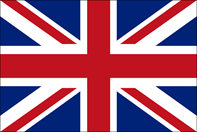 b) Scotlandc) Great Britain3.	Укажите верный вариант даты - 1989:a) ninety eighty nineb) nineteen eighty ninec) one thousand nine hundred and  eighty nine4.	Укажите верный вариант: You __________work hard at your English if you want to know it.a) mustb) can c) may5.	Укажите правильное время: 7:15a) It’s a quarter to seven.b) It’s half past seven.c) It’s a quarter past seven.	 
6.	Раскройте скобки:I (to get up) at 7.30. We (to eat) breakfast, (to brush) teeth and (to go) to the classes. We (to have) English classes every day. After classes we (to play) the games. I (to live) with a friend here. He (to speak) English very well. He (to have) a big family and they (to call) him very often. We (to play) with other children. In 7.	Переведите на английский язык:1). Он много читает (read a lot). 2). Он не читает много. 3). Он много читает? 4). Она любит кошек. (love cats) 5). Он не любит кошек. 8.	Напишите множественное число существительных: a dish - a wolf – a bird – a knife – a lion - 9.	Допишите притяжательный падеж существительных: папин зонтик – игрушки сестры – хвост кота – бабушкино пальто -10.	Составьте предложения:1. (this / please / take / Jill / box / little)2. (Ann’s / how / brother / old is)?11.	Выпишите существительные с a/an  в одну колонку, а существительные, перед которыми этот артикль не ставится, в другую:pig, box, jam, class, bread, bed, vase, star, cheese, lamp, wolf, butter, spoon, chairthe evenings we (to sit) near the fire and our teacher (to sing) songs. We never (to get) bored here. I (to like) this place very much. существительные, перед которыми этот артикль не ставится, в другую:pig, box, jam, class, bread, bed, vase, star, cheese, lamp, wolf, butter, spoon, chair12.	Образуйте сравнительную степень прилагательных:old – short –long –warm –late –new –small –13.	В каждую группу слов попало лишнее слово, вычеркните его.1. a day, a bank, a minute, a year, month, a week2. at the cinema, at school, at home, in the forest, at night3. a chair, a sofa, a friend, a bed, a cupboard, a table
2 Вариант1.	Укажите верный вариант перевода числительного «4/7»:a) seven by fourb) four to seven c) four sevenths2.	Какому государству принадлежит этот флаг?a) USA	b) UK c) Great Britain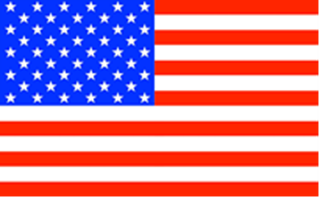  
3.	Укажите верный вариант даты - 1978:a) nineteen seventy eight b) ninety seventy eight c) one thousand nine hundred and  seventy eight4.	Укажите верный вариант: Diana’s parents don’t let her go to late-night disco. She _________ be at home at 9 o’clock in the evening.a) wantb) can c) must5.	Укажите правильное время:a) It’s a quarter past three.b) It’s a quarter to three.	c) It’s forty-five to three.6.	Раскройте скобки:Ann (to be) seven. She can (to read) and count well, but she can not (to write) at all. Ann must (to go) to school. She must (to learn) to write. She (to be) not lazy at all. She (to be) a very good girl. Ann can (to draw) birds and animals. Ann (to have) a friend, his name (to be) Jimmy. Jimmy can not (to draw) animals, but he can (to draw) a pine-tree and fir-tree. He (to like) to draw with coloured pencils.7.	Переведите на английский язык:1). Он любит кошек? 2). Они знают? (know) 3). Она не знает. 4). Он знает. 5). У неё есть мяч? (to have a ball)8.	Напишите множественное число существительных: a tree – a spoon – a driver – a child – a cow - 9.	Допишите притяжательный падеж существительных: карандаши брата – картина сестры – голова льва – мамина сумка -10.	Составьте предложения:1. (see / nests / they / in / trees / many / those)2. (Jimmy’s / how / little sister / old is)?11.	Выпишите существительные с a/an  в одну колонку, а существительные, перед которыми этот артикль не ставится, в другую:frog, tea, horse, animal, honey, tail, shoe, minute, milk, eye, jug, bee, stick, word 12.	Образуйте сравнительную степень прилагательных:strong –cold –dark –weak –sharp –fast –high –13.	В каждую группу слов попало лишнее слово, вычеркните его.1. milk, a nut, an apple, jam, water, a pencil, bread, a lemon2. a cat, a pig, a cow, a snake, a doll, a dog, a hen3. a coat, a hat, trousers, a mouse, a dress, a pair of shoes, a shirtЛИСТ ЭТАЛОНОВ1 Вариант 	Эталоны ответов	1	с)	2	c)3	b)	4	a)	5	c) 6	I get up at 7.30. We eat breakfast, brush teeth and go to the classes. We have English classes every day. After classes we play the games. I live with a friend here. He speaks English very well. He has a big family and they call him very often. We play with other children. In the evenings we sit near the fire and our teacher sings songs. We never get bored here. I like this place very much.	7	1. He reads a lot. 2. He does not read a lot. 3. Does he read a lot? 4. He loves cats. 5. He doesn’t love cats.	8	 a dish - dishes a wolf – wolves a bird – birds a knife – knives a lion - lions9	 папин зонтик – father’s umbrella игрушки сестры – sister’s toys хвост кота – the cat’s tail бабушкино пальто – grandmother’s coat10	1. Jill take this little box, please.2. How old is Ann’s brother?11	a pig, a box, a class, a bed, a vase, a star, a lamp, a wolf, a spoon, a chair; jam, cheese, bread, butter,12	old – oldershort – shorterlong – longerwarm – warmerlate – laternew – newersmall – smaller13	1.	a bank2.	at night3.	a friendЛИСТ ЭТАЛОНОВ2 Вариант1	с)2	a)3	a)4	c)5	b) 6	Ann is seven. She can read and count well, but she can not write at all. Ann must go to school. She must learn to write. She is not lazy at all. She is a very good girl. Ann can draw birds and animals. Ann has a friend, his name is Jimmy. Jimmy can not draw animals, but he can draw a pine-tree and fir-tree. He likes to draw with coloured pencils.7	1. Does he love cats?2. Do they know? 3. She does not know. 4. He knows. 5. Does she have a ball? 8	 a tree – trees a spoon – spoons a driver – drivers a child – children a cow - cows9	 карандаши брата – brother’s pencils картина сестры – sister’s picture голова льва – the tiger’s head  мамина сумка – mother’s bag10	1. They see many nests in those trees.2. How old is  Jimmy’s little sister?11	a frog, a horse, an animal, a tail, a shoe, a minute, an eye, a jug, a bee, a stick, a word; tea, honey, milk12	strong – strongercold – colderdark – darkerweak – weakersharp – sharperfast – fasterhigh – higher13	1.	a pencil2.	a doll3.	a mouseПримерный перечень оценочных средствРассмотрен на заседании МК «________________________» Протокол № ________Председатель МК_______________ (ФИО)Утверждаю Заместитель директора по УМР______________ Л.В. РябыхУсловное обозначение (код)Содержание (результат обучения)Знать:З1Знать значение новых лексических единицОпределять значение иностранных слов на родном языкеОписывать существенные черты объекта, обозначаемого лексической единицейЗ2Знать языковой материал и ситуации общения в рамках изученных темОпределять значение языкового материала на родном языкеНазывать единицы речевого этикетаОпределять ситуацию общенияЗ3Знать новые значения, изученных глагольных формОпределять видовременные формы глаголаПеречислять средства и способы модальности глаголаЗ4Знать лингвострановедческую и социокультурную информациюПеречислять основные социокультурные явления стран изучаемого языкаОпределять значение реалии на иностранном и родном языкахЗ5Понимать тексты, построенные на языковом материалеОсознавать основную идею и смысл текстаСделать необходимые выводы по текстуЗ6Понимать инструкции и нормативные документы по профессии на изучаемом языкеОсознавать смысл инструкции на изучаемом языкеПередавать содержание инструкции на родном языкеРазличать нормативные документы на изучаемом языкеУметь:У1Уметь вести диалог на изучаемом языке-осуществлять запрос и обобщение информации на английском языке-формулировать свое отношение и высказывание собеседника-обращаться за разъяснениями-соблюдать правила общенияУ2Уметь устно выступать с сообщениями-устанавливать связи устного высказывания с изучаемой тематикой-описывать события-излагать фактыУ3Уметь понимать высказывания на изучаемом языке в различных ситуациях общения-узнавать речевые обороты-формулировать значение слов на родном языке-соблюдать порядок слов в предложенииУ4Уметь понимать основное содержание текстов-выделять основные факты в тексте-отделять в тексте главную информацию от второстепенной-раскрывать причинно-следственные связиУ5Уметь создавать различные жанры и типы письменных сообщений-описывать явления и события-излагать факты в письме личного и делового характера-заполнять различные виды анкет-сообщать сведения о себе в форме принятой в странах изучаемого языка кодНаименование результата обучения)ОК1Распознавать задачу и/или проблему в профессиональном и/или социальном контексте.Анализировать задачу и/или проблему и выделять её составные части.Правильно выявлять и эффективно искать информацию, необходимую для решения задачи и/или проблемы.Составить план действия. Определять необходимые ресурсы.Владеть актуальными методами работы в профессиональной и смежных сферах.Реализовать составленный план.Оценивать результат и последствия своих действий (самостоятельно или с помощью наставника).ОК2Определять задачи поиска информацииОпределять необходимые источники информацииПланировать процесс поискаСтруктурировать получаемую информациюВыделять наиболее значимое в перечне информацииОценивать практическую значимость результатов поискаОформлять результаты поискаОК3Определять актуальность нормативно-правовой документации в профессиональной деятельностиВыстраивать траектории профессионального и личностного развитияОК4Организовывать работу коллектива и командыВзаимодействовать с коллегами, руководством, клиентами.  ОК5Излагать свои мысли на государственном языкеОформлять документыОК9Применять средства информационных технологий для решения профессиональных задачИспользовать современное программное обеспечениеОК10Понимать общий смысл четко произнесенных высказываний на известные темы (профессиональные и бытовые), понимать тексты на базовые профессиональные темыучаствовать в диалогах на знакомые общие и профессиональные темыстроить простые высказывания о себе и о своей профессиональной деятельностикратко обосновывать и объяснить свои действия (текущие и планируемые)писать простые связные сообщения на знакомые или интересующие профессиональные темыРазделы (темы) дисциплиныКод контролируемой компетенции (или ее части), знания, умения, практический опытОценочное средствоОценочное средствоОценочное средствоРазделы (темы) дисциплиныКод контролируемой компетенции (или ее части), знания, умения, практический опытТекущий контроль Рубежный контрольПромежуточная аттестация1.ВедениеУ1, У3,У4З1, З2, З3Устный опрос2.ПриветствиеУ1, У2, У3, У4З2, З4, З5Работа в парах, диалоги по теме3.ЗнакомствоУ1, У2, У3, У4З1, З3, З5Монологическое высказывание4.Моя визитная карточкаУ1, У2, У3, У4З1, З2, З5Составление портфолио. Эссе5.Моя семьяУ2, У3, У4, У5З1, З2, З5Проект6.Описание внешности и качеств личностиУ2, У3, У4, У5З1, З2, З3, З4,  З5, З6Устный опросКонтрольная работа7.Межличностные отношенияУ2, У5З4, З5, З6Письмо личного характера8.Мой домУ2, У3, У4, У5З1, З2, З3, З4Сочинение9.Магазины, товары, совершение покупокУ2, У3, У4, У5З1, З2, З3, З4, З6Диалоги по теме.Проект10.Хобби, досугУ2, У3, У4, У5З1, З2, З3, З4, З5, З6Монолог.Проект.Контрольная работа11.Спорт и здоровый образ жизниУ2, У3, У4, У5З1, З2, З3, З4, З5, З6ПрезентацияГрупповой проектКонтрольная работа12.Мой техникумУ2, У4З1, З2, З3, З4, З6МонологДиалогпрезентация13.Культура питанияУ2, У3, У4, У5З1, З2, З3, З4, З5, З6доклад14.Моя РодинаУ1, У3, У4, У5З2, З4, З5, З6Устный опросмонолог15.ПутешествияУ2, У3, У4, У5З1. З3, З4, З5, З6ДокладАудированиеКонтрольная работа16.Природа и экологияУ1, У2, У3, У4З1, З2. З5, З6ДиалогиСообщенияэссе17.Английский повсюдуУ2, У3, У4, У5З1, З2, З3, З4, З5, З6ПрезентацияКонтрольная работа18.Профессия в моей жизниУ2, У3, У4, У5З1, З2, З3, З4, З5, З6Дифференцированный зачет№ п/пНаименование оценочного средстваНаименование оценочного средстваКраткая характеристика оценочного средстваПредставление оценочного средства в КОСПредставление оценочного средства в КОС122344Деловая и/или ролевая играДеловая и/или ролевая играСовместная деятельность группы обучающихся и преподавателя под управлением преподавателя с целью решения учебных и профессионально-ориентированных задач путем игрового моделирования реальной проблемной ситуации. Позволяет оценивать умение анализировать и решать типичные профессиональные задачи.Описание темы (проблемы), концепции, роли и ожидаемого результата игрыОписание темы (проблемы), концепции, роли и ожидаемого результата игрыЗадания для самостоятельной работыЗадания для самостоятельной работыСредство проверки умений применять полученные знания по заранее определенной методике для решения задач или заданий по модулю или дисциплине в целом. Комплект заданий Комплект заданий ЗачетЗачетСредство контроля усвоения учебного материала темы, раздела или разделов дисциплины, организованное как учебное занятие в виде собеседования преподавателя с обучающимися.Вопросы по темам/разделам дисциплины Вопросы по темам/разделам дисциплины Кейс-заданияКейс-заданияПроблемное задание, в котором обучающемуся предлагают осмыслить реальную профессионально-ориентированную ситуацию, необходимую для решения  данной проблемы.Комплект кейс-заданийКомплект кейс-заданийКонтрольная работаКонтрольная работаСредство проверки умений применять полученные знания для решения задач определенного типа по теме или разделуКомплект контрольных заданий по вариантам Комплект контрольных заданий по вариантам Круглый стол, дискуссия, полемика, диспут, дебатыКруглый стол, дискуссия, полемика, диспут, дебатыОценочные средства, позволяющие включить обучающихся в процесс обсуждения спорного вопроса, проблемы и оценить их умение аргументировать собственную точку зрения.Перечень дискуссионных  тем для проведения круглого стола, дискуссии, полемики, диспута, дебатов Перечень дискуссионных  тем для проведения круглого стола, дискуссии, полемики, диспута, дебатов Портфолио работ Портфолио работ Целевая подборка работ обучающегося, раскрывающая его индивидуальные образовательные достижения в одной или нескольких учебных дисциплинах.Структура портфолио Структура портфолио Программы компьютерного тестирования Электронный практикум Виртуальные лабораторные работыПрограммы компьютерного тестирования Электронный практикум Виртуальные лабораторные работыСредства, позволяющие оперативно получить объективную информацию об усвоении обучающимися  контролируемого материала, возможность детально и персонифицировано представить эту информацию Перечень компьютерных тестов, электронных практикумов,виртуальных лабораторных работПеречень компьютерных тестов, электронных практикумов,виртуальных лабораторных работПроектПроектКонечный продукт, получаемый в результате планирования и выполнения комплекса учебных и исследовательских заданий. Позволяет оценить умения обучающихся самостоятельно конструировать свои знания в процессе решения практических задач и проблем, ориентироваться в информационном пространстве и уровень сформированности  аналитических, исследовательских навыков, навыков практического и творческого мышления. Может выполняться в индивидуальном порядке или группой обучающихся.Темы групповых и/или индивидуальных проектовТемы групповых и/или индивидуальных проектовРабочая тетрадьДидактический комплекс, предназначенный для самостоятельной работы обучающегося и позволяющий оценивать уровень усвоения им  учебного материала.Дидактический комплекс, предназначенный для самостоятельной работы обучающегося и позволяющий оценивать уровень усвоения им  учебного материала.Образец рабочей тетрадиРазноуровневые задачи и заданияРазличают задачи и задания:а) ознакомительного, позволяющие оценивать и диагностировать  знание фактического материала (базовые понятия, алгоритмы, факты) и умение правильно использовать специальные термины и понятия, узнавание объектов изучения в рамках определенного раздела дисциплины;б) репродуктивного уровня, позволяющие оценивать и диагностировать умения синтезировать, анализировать, обобщать фактический и теоретический материал с формулированием конкретных выводов, установлением причинно-следственных связей;в) продуктивного уровня, позволяющие оценивать и диагностировать умения, интегрировать знания различных областей, аргументировать собственную точку зрения, выполнять проблемные задания.Различают задачи и задания:а) ознакомительного, позволяющие оценивать и диагностировать  знание фактического материала (базовые понятия, алгоритмы, факты) и умение правильно использовать специальные термины и понятия, узнавание объектов изучения в рамках определенного раздела дисциплины;б) репродуктивного уровня, позволяющие оценивать и диагностировать умения синтезировать, анализировать, обобщать фактический и теоретический материал с формулированием конкретных выводов, установлением причинно-следственных связей;в) продуктивного уровня, позволяющие оценивать и диагностировать умения, интегрировать знания различных областей, аргументировать собственную точку зрения, выполнять проблемные задания.Комплект разноуровневых задач и заданий РефератПродукт самостоятельной работы студента, представляющий собой краткое изложение в письменном виде полученных результатов теоретического анализа определенной научной (учебно-исследовательской) темы, где автор раскрывает суть исследуемой проблемы, приводит различные точки зрения, а также собственные взгляды на нее. Продукт самостоятельной работы студента, представляющий собой краткое изложение в письменном виде полученных результатов теоретического анализа определенной научной (учебно-исследовательской) темы, где автор раскрывает суть исследуемой проблемы, приводит различные точки зрения, а также собственные взгляды на нее. Темы рефератов Сообщение /ДокладПродукт самостоятельной работы студента, представляющий собой публичное выступление по представлению полученных результатов решения определенной учебно-практической, учебно-исследовательской или научной темыПродукт самостоятельной работы студента, представляющий собой публичное выступление по представлению полученных результатов решения определенной учебно-практической, учебно-исследовательской или научной темыТемы докладов, сообщенийСобеседованиеСредство контроля, организованное как специальная беседа преподавателя с обучающимся на темы, связанные с изучаемой дисциплиной, и рассчитанное на выяснение объема знаний обучающегося по определенному разделу, теме, проблеме и т.п.Средство контроля, организованное как специальная беседа преподавателя с обучающимся на темы, связанные с изучаемой дисциплиной, и рассчитанное на выяснение объема знаний обучающегося по определенному разделу, теме, проблеме и т.п.Вопросы по темам/разделам УД, ПМТиповое заданиеСтандартные задания, позволяющие проверить умение решать как учебные, так и профессиональные задачи. Содержание заданий должно максимально соответствовать видам профессиональной деятельностиСтандартные задания, позволяющие проверить умение решать как учебные, так и профессиональные задачи. Содержание заданий должно максимально соответствовать видам профессиональной деятельностиКомплект типовых заданийТворческое заданиеЧастично регламентированное задание, имеющее нестандартное решение и позволяющее диагностировать умения, интегрировать знания различных областей, аргументировать собственную точку зрения. Может выполняться индивидуально или группой обучающихся.Частично регламентированное задание, имеющее нестандартное решение и позволяющее диагностировать умения, интегрировать знания различных областей, аргументировать собственную точку зрения. Может выполняться индивидуально или группой обучающихся.Темы групповых и/или индивидуальных творческих заданий ТестСистема стандартизированных заданий, позволяющая автоматизировать процедуру измерения уровня знаний и умений обучающегося.Система стандартизированных заданий, позволяющая автоматизировать процедуру измерения уровня знаний и умений обучающегося.Комплект тестовых заданийТренажерТехническое средство, которое может быть использовано для  контроля приобретенных студентом профессиональных навыков и умений по управлению конкретным материальным объектом.Техническое средство, которое может быть использовано для  контроля приобретенных студентом профессиональных навыков и умений по управлению конкретным материальным объектом.Комплект заданий для работы на тренажере Эссе Средство, позволяющее оценить  умение обучающегося письменно излагать суть поставленной проблемы, самостоятельно проводить анализ этой проблемы с использованием концепций и аналитического инструментария соответствующей дисциплины, делать выводы, обобщающие авторскую позицию по поставленной проблеме.Средство, позволяющее оценить  умение обучающегося письменно излагать суть поставленной проблемы, самостоятельно проводить анализ этой проблемы с использованием концепций и аналитического инструментария соответствующей дисциплины, делать выводы, обобщающие авторскую позицию по поставленной проблеме.Тематика эссе 